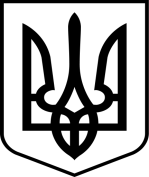 ДЕПАРТАМЕНТ ОСВІТИ І НАУКИ ЗАКАРПАТСЬКОЇ ОБЛАСНОЇ ДЕРЖАВНОЇ АДМІНІСТРАЦІЇЧИНАДІЇВСЬКИЙ ДОШКІЛЬНИЙ НАВЧАЛЬНИЙ  ЗАКЛАД (ДИТЯЧИЙ БУДИНОК) ІНТЕРНАТНОГО ТИПУ  ЗАКАРПАТСЬКОЇ ОБЛАСНОЇ РАДИН А К А З Від 27.10.2020		Чинадійово				№ ____Про тематичну перевірку «Стан логіко-математичного розвитку дітей дошкільного віку»	Згідно плану роботи Чинадіївського дитячого будинку на 2020-2021 навчальний рік, та графіку внутрішнього  контролю, з метою ознайомлення з системою роботи вихователів по логіко-математичному розвитку зокрема впровадження інтерактивних вправ з логіко-математичного розвитку під час занять та в повсякденному житті.НАКАЗУЮ:1.Провести з 02 листопада по 13 листопада 2020 року тематичне вивчення стану організації роботи з логіко-математичного розвитку на дошкільній  групі «Сонечко», «Барвінок».Вихователі дошкільної групи «Сонечко» : Добош О.І.Пекар Г.Ю.Перепелиця Є.В.Вихователі дошкільної групи «Барвінок» : Магада Л.ВВасинюк В.В.Цалан А.І.Відповідальна:  заступник директора з НВР Перевузник А.В.	2. Результати тематичної перевірки оформити  у вигляді довідки та видати наказ: «Про підсумки тематичної перевірки Стан логіко-математичного розвитку дітей дошкільного віку» до 15.11.2020 рокуВідповідальна: заступник директора з НВР Перевузник А.В. до15.11.2020 року.	3. Контроль за виконанням даного наказу залишаю за собою.Директор ДНЗЧинадіївського  дитячого будинку                                 Світлана  СофілканичЗ наказом ознайомлені:Добош О.І.___________                                              Магада Л.В_____________Васинюк В.В_____________                                       Перепелиця Є.В                                                     Цалан А.І_______________                                         Пекар Г.Ю.__________